1.Название изделия: «Устройство для хранения и подачи влажных дезинфицирующих салфеток»                                                           2.Описание изделия: Полезная модель относится к области медицины, а именно устройствам гигиенического назначения и может использоваться в медицинских учреждениях. Данное изделие предназначено для хранения влажных дезинфицирующих салфеток используемых для обработки рук медперсонала при работе с пациентами и других поверхностей кожи. Устройство представляет из себя пластмассовый контейнер в котором хранятся салфетки замоченные в 0,05% водном растворе хлоргексидина биглюконата. Салфетки изготавливаются из стерильной марли. Длина салфетки 25 см, ширина 7 см. Салфетки укладываются в контейнер путем насаживания на стержень с заостренным наконечником следующим образом: салфетка складывается пополам и укладывается на дно контейнера, следующая салфетка также складывается пополам и ее нижняя половина укладывается под верхнюю половину подлежащей салфетки и т.д. до заполнения контейнера, свободный конец последней салфетки выводится через отверстие в крышке контейнера наружу. На внутренней стороне крышки имеются 2 пластмассовых ограничителя, обеспечивающих дозированное извлечение салфеток из контейнера, на внутренней поверхности контейнера нанесены указатели уровня содержания дезинфицирующего раствора При израсходовании салфеток контейнер моется и подвергается стерилизации в парах 40% раствора формальдегида или методом озонирования. После стерилизации контейнер вновь заполняется стерильными салфетками, замоченными в 0,05% растворе хлоргексидина биглюконата. Устройство позволяет обеспечить асептические условия при работе с пациентами для дезинфекций рук врача и других поверхностей кожи. Устройство легко дезинфицировать: при израсходовании салфеток контейнер моется и подвергается стерилизации в парах 40% раствора формальдегида или методом озонирования. После стерилизации контейнер вновь заполняется стерильными салфетками, замоченными в 0,05% растворе хлоргексидина биглюконата. Устройство обеспечивает экономный режим в расходовании дезинфицирующих средств при максимальном асептическом эффекте. 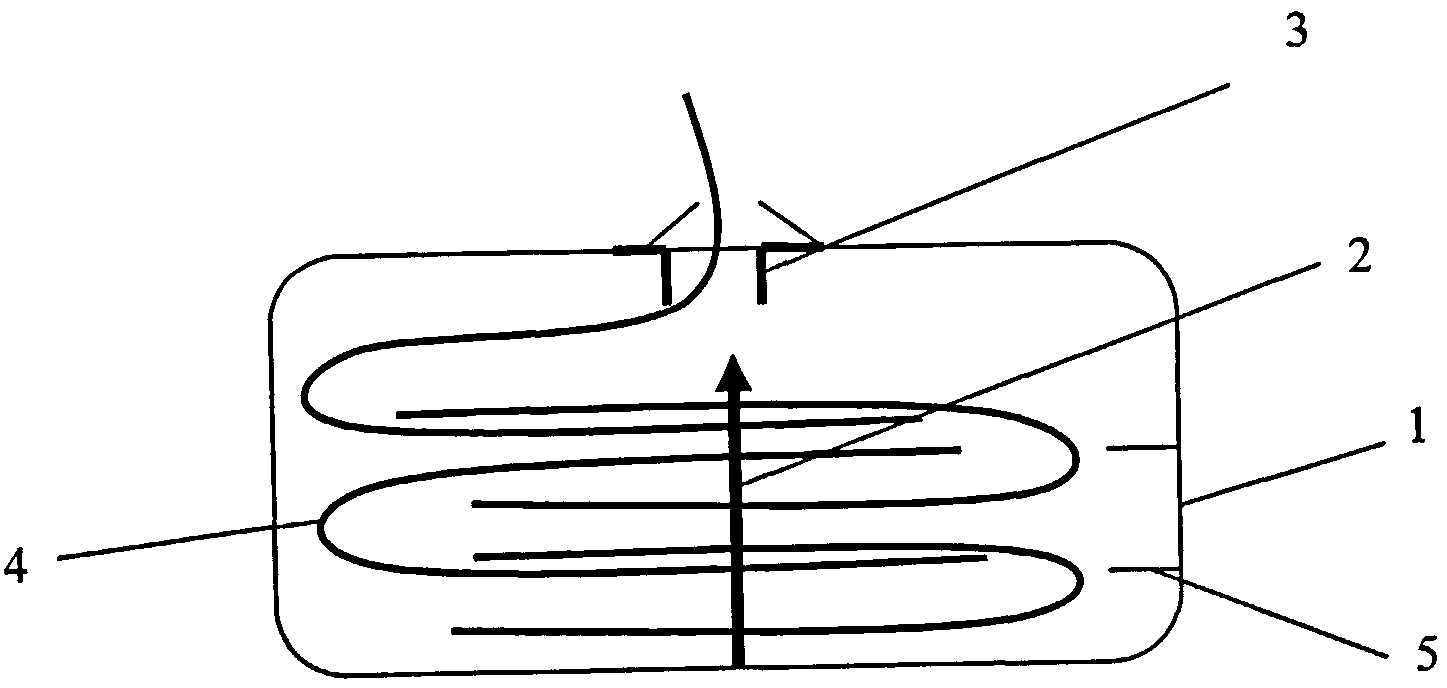 3.Область применения (класс МПК): Медицинские учреждения МПК А614.Разработчик (авторы): Нурудинов Муса Муртазалиевич, Шихунов Дауд Ширваниевич (кафедра хирургии ФПК и ППС)5.Вид  объекта промышленной собственности: Патент на полезную модель № 130223  6.Правообладатель: ФГБОУ ВО «Дагестанский государственный медицинский университет» Минздрава России                                                                            7.Техническая и/или экономическая эффективность от использования разработки: Устройство позволяет обеспечить асептические условия при работе с пациентами для дезинфекций рук врача и других поверхностей кожи. Устройство легко дезинфицировать: при израсходовании салфеток контейнер моется и подвергается стерилизации в парах 40% раствора формальдегида или методом озонирования. После стерилизации контейнер вновь заполняется стерильными салфетками, замоченными в 0,05% растворе хлоргексидина биглюконата. Устройство обеспечивает экономный режим в расходовании дезинфицирующих средств при максимальном асептическом эффекте. 8.Требуемые инвестиции: Затраты на выпуск готового изделия.